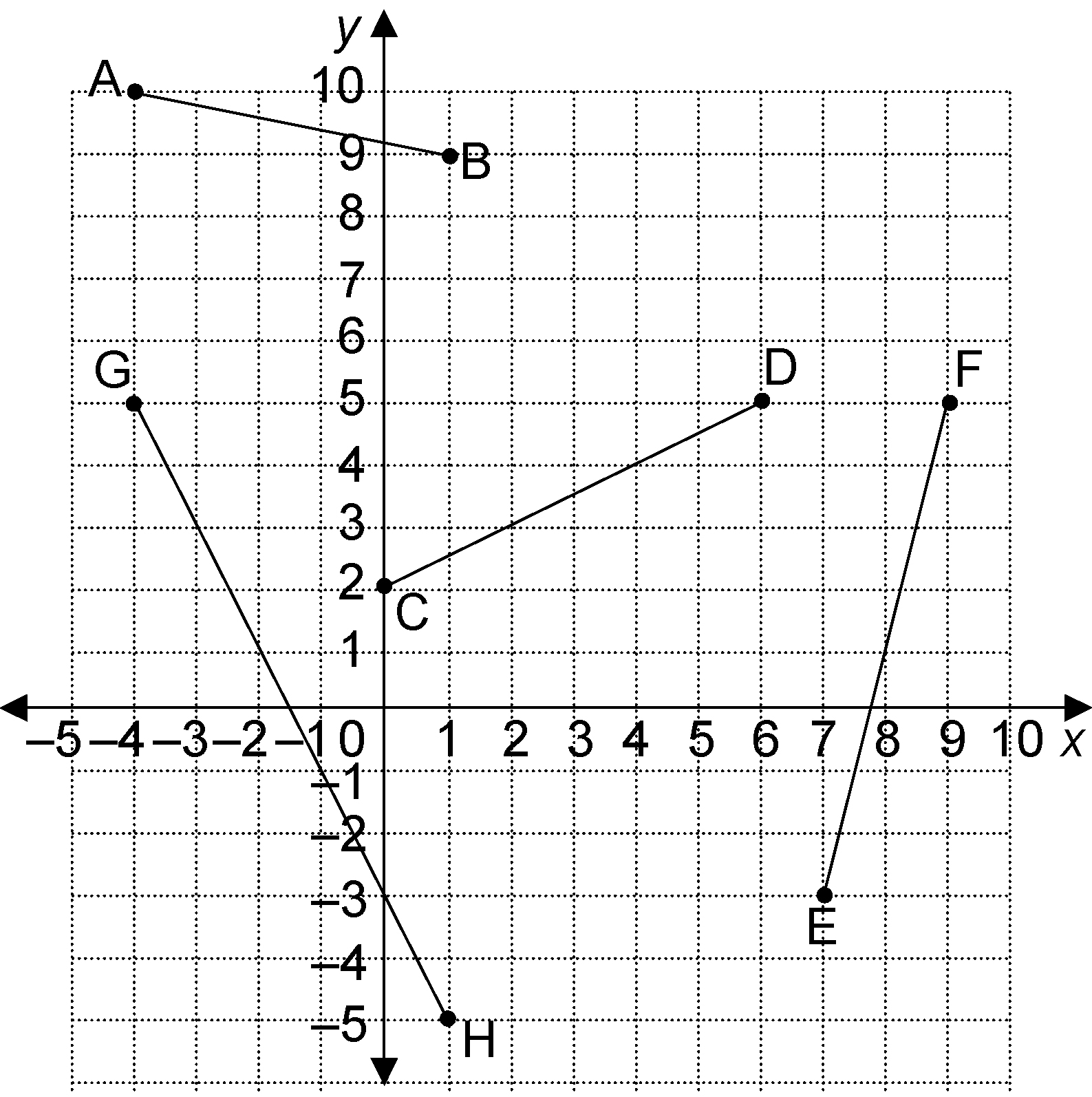 3.	Find the slope of each line segment.a)	ABb)	CDc)	EFd)	GH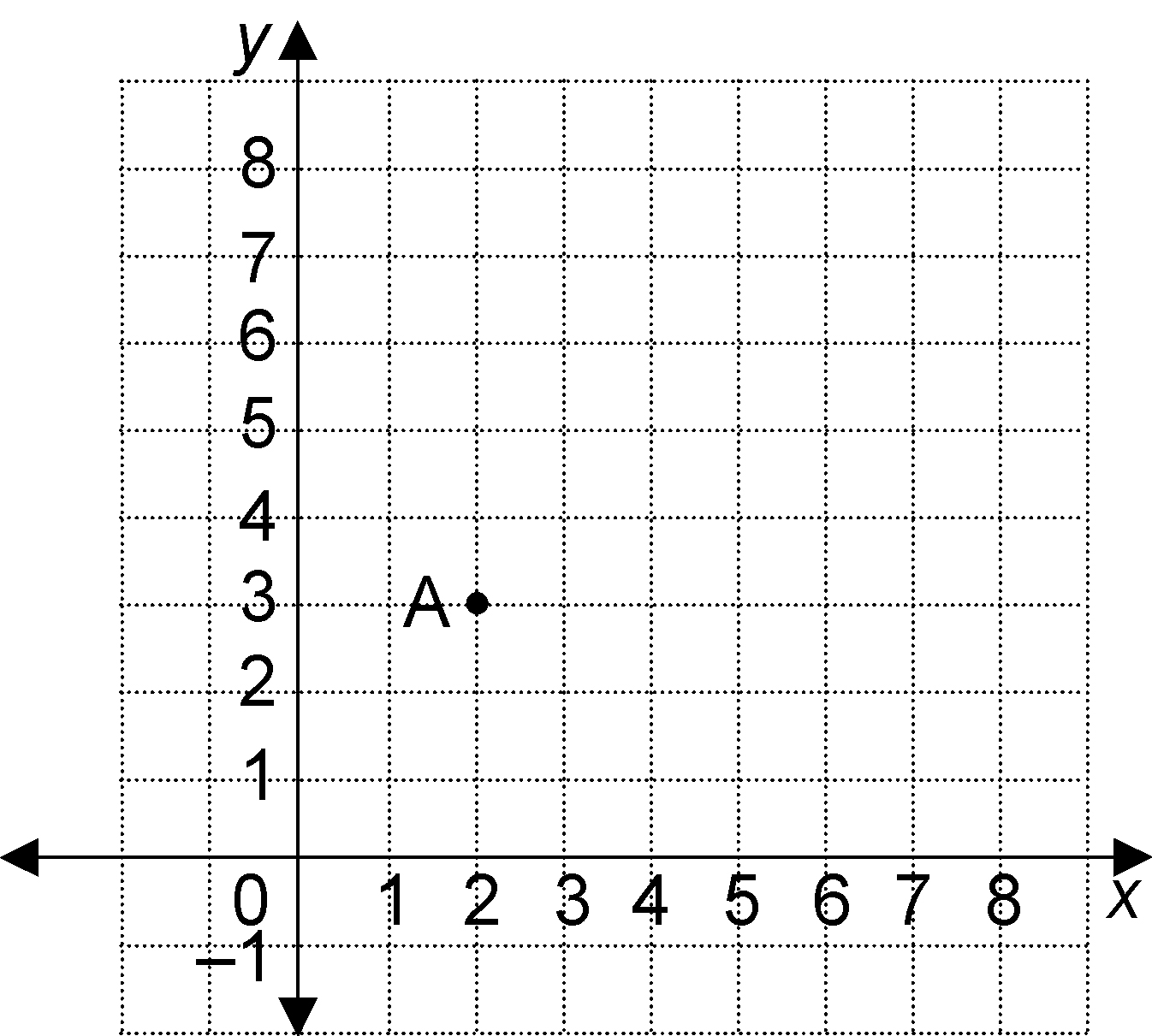  4.	Point A (2, 3) is plotted on the grid. Draw a line segment AB with slope . What are possible coordinates of B? 9.	Find the slope of the line joining the pointsa)  K and L	b)  M and N	)	c) X and Y10.   Decide if the lines in each pair are parallel, perpendicular, or neither, and justify your answers.  The slopes of the lines are given.a)   and 				b)  and Answers 3.	a)		b)		c)	4	d)	2 4.	Answer may vary. Possible answer: B(6, 1)  C(4,2)9. a) 3  b) undefined  c) 010.  a) parallel, since simplified slopes are equal b) perpendicular, since simplified slopes are negative reciprocals